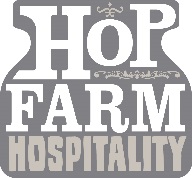  ENQUIRY FORMFunction Space (Please Tick)Length of Function (Please Tick)Room Layout (Please Tick)TimingsTaken By:	Date of Enquiry:Company Name:Company Address:Organisers Name:Organisers Contact Number:Organisers E-Mail Address:Type of Function/Function Name:Type of Function/Function Name:Date of Event/Function:Date of Event/Function:Number of Guests Expected:Budget:RoundelsShiresWhitesDrayFieldMorning AfternoonFull DayExecutiveEvening 8am-12pm1pm-5pm8am-5pm9am-12am6pm-12amTheatreCabaretBrdroomClassroomDancePackage:Menu Options: Refreshment Options :Equipment Required:Org. ArrivalGuests ArriveBreak TimeLunch TimeGuests LeaveQuote Price:Date Quote Sent:Chase 1 Date:Chase 2 Sent:Provisional Start:Provisional End:Confirmed Date:Dead and Reason: